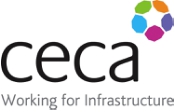 Management of Sub-contractors CourseA 1-day course for construction team members who want to make an impact on managing and improving sub-contractor performanceAim and Target AudienceThe aim of the course is to provide delegates with an understanding of the importance of sub-contractors and supply chains in delivering construction projects and how to get the best performance possible.  The course is suitable for people who have some site experience.  For example, site engineers, quantity surveyors, supervisors, managers new entrants, or people simply requiring an update.ObjectivesAt the end of the course delegates will:1.  understand the importance of sub-contractors and integrated supply chains2.  plan sub-contractor packages and manage sub-contract risks4.  know how to efficiently and effectively procure, engage, plan, co-ordinate, control 
     and review sub-contractor performance.5.  know how to improve sub-contractor performance.Programme09.00	Introduction to the course09.25	The importance of sub-contractors and supply chains to business performance10.30	Break10.45	Sub-contractor planning – including package planning, risk management and 
sub-contractor involvement11.45	Sub-contractor procurement – subcontract package design; procurement 
schedule considerations; clear and accurate scope; quality enquiries; 
sub-contractor meetings; attendances and subcontract order.12.30	Lunch13.15Sub-contractor site work preparation – initial contact and pre-start meetings. Preparing sub-contractors work areas.14.00Managing sub-contractors on site – programme management, co-ordination, quality management, cost management, statutory and contract compliance, 15.00	Break15.15Improving sub-contractor performance – simple improvement measures, data collection and analysis, measures for failing sub-contractors16.15	Summary, questions, feedback and course review16.30	Close.______________________________